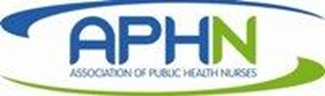 APHN Education and Professional Development CommitteeAugust 26, 201912PM PT/ 1PM MT/ 3PM CT/ 3 ETMinutes Introductions Attendees: Julianna, Dorene, Ernestine, Helen, Joan, Monica, Rebekah, Shirley, JamieUpdates: Wisconsin D&I grantPresented at a Wisconsin PH conference and gained insight about needs of rural areas and other public health professionals. Will bring notes back to this group when available. Newsletter On hold until website go live New APHN website, tentative go-live October 7Will have conference info and call for abstract on website late October APHN Conference 2020 will be in Denver, CO at the Sheraton West hotel on April 21-23 New topics: CPH exam team Call for volunteers  email Julianna to be a part of this group! jmanske@franklinwi.gov Consider partnering with Allison Foster, CPH exam point person Shirley can send a solicitation out to all members once workgroup is formed and form a scope and goals Mentorship toolkit team Call for volunteers  email Julianna to be a part of this group! jmanske@franklinwi.govMake this a goal for 2020-2021Rebekah interested in being a part of the groupNew platform may be helpful to create this program or guideConsider pulling in some of Joan’s staff for thoughts and ideas since they recently have been hiring and using newer staff as mentors as well as veteran staffOngoing: updating/ creating PH Residency Toolkit 